Администрация муниципального образования Новомариинское сельское поселениеПАСПОРТНОВОМАРИИНСКОГО СЕЛЬСКОГОПОСЕЛЕНИЯза 2016 годПАСПОРТ МУНИЦИПАЛЬНОГО ОБРАЗОВАНИЯ НОВОМАРИИНСКОЕ СЕЛЬСКОЕ ПОСЕЛЕНИЕ1) Справочная информацияНОВОМАРИИНСКОЕ   СЕЛЬСКОЕ  ПОСЕЛЕНИЕ Юридический адрес: 636935,Томская область, Первомайский район, с Новомариинка, ул. Центральная, д. 42.Представительная власть представлена Советом депутатов, состоящим из двух округов:1 округ                                                                          2 округЕфременко Ирина Николаевна                                 Каравацкая Ирина ВладимировнаЕфременко Светлана Николаевна                           Никитин Анатолий СеменовичНовокшонов Михаил Кондратьевич                          Степанова Елена АнатольевнаСоловьева Ольга Геннадьевна                                 Чубенко Татьяна ВасильевнаЩукин Игорь Серафимович                                       Шаринская Галина Николаевна2) Историческая справка       2.1. Территория поселения.Новомариинское сельское поселение располагается в восточной части территории Первомайского района. Территория поселения граничит на севере с Улу-Юльским сельским поселением, на востоке – с территорией Тегульдетского района, на юге – с Куяновским и Первомайским сельскими поселениями, на западе - с Сергеевским сельским поселением. Общая площадь поселения составляет 341077 га. Основную площадь занимают леса, водные объекты и сельскохозяйственные угодья. Земли лесного фонда в поселении составляют 269295 га. Для поселения большое значение имеют его сельскохозяйственные угодья. Так, сельскохозяйственные угодья занимают 9335 га, из которых пахотные угодья – 7378 га, сенокосы – 1095 га и пастбища – 862 га.  2.2. Состав населенных пунктов. Демографическая ситуация.Административный центр поселения – село Новомариинка. В состав поселения входят 5 населенных пунктов: с. Новомариинка, п. Орехово, д. Туендат, д. Калиновка, д. Верх Куендат.    3) Административно-территориальное деление Новомариинского сельского поселения  4) Материально-техническое оснащение Новомариинского сельского поселенияНедвижимое имущество 5) Информация по основным показателям экономического развития и объектам социальной инфраструктуры на территории муниципального образования Новомариинское сельское поселение  I. Демографическая ситуацияЧисленность сельских населенных пунктов и численность постоянно проживающего в них населения по муниципальному образованию Новомариинское сельское поселение на 01.01.2017II. Объекты социальной инфраструктурыIII. Жилищно-коммунальное хозяйствоЖилой фонд муниципального образования Наличие и характеристика объектов инженерно - коммунальной инфраструктуры на территории МОТеплоснабжение:Водоснабжение: IV. Коммуникации Дорожный фонд муниципального образованияТранспортное сообщение в МО Почта  V. Экономическая ситуация Обеспеченность торговыми площадями Личные подсобные хозяйстваСВЕДЕНИЯ о наличии поголовья скота по Новомариинскому сельскому поселению по состоянию на 01.01.2017Наличие автотранспортных средствVI. Финансовая обеспеченностьVII. Муниципальная службаОсновные итоги развития экономики сельского поселенияДоходы бюджета  сельского поселения за 2016 годVIII. Всего земель в ведении администрации муниципального образования – 341077 гаОбщее число землепользователей в населенных пунктах - 441 чел;Площадь застроенной территории -156,14 гаЗемли лесных угодий –  269295 га;Дороги в муниципальной собственности – 28275п. м.;В том числе: с усовершенствованное покрытием (асфальт) – 6051п.м.;Освещенность дорог – 25 км;IX. Памятники, памятные места, братские захоронения, особо охраняемые территории местного значенияПамятник – стела ветеранам и погибшим в Великую Отечественную Войну располагается вс. Новомариинка, ул. Центральная,42 Памятник - стела  ветеранам и погибшим в Великую Отечественную Войну располагается               в д. Туендат, ул. Шамского,26  Глава Новомариинского сельского поселения                                           С.Л. ЧигажовФамилия Имя ОтчествоКонтактыДолжностьЧигажов Сергей Леонидович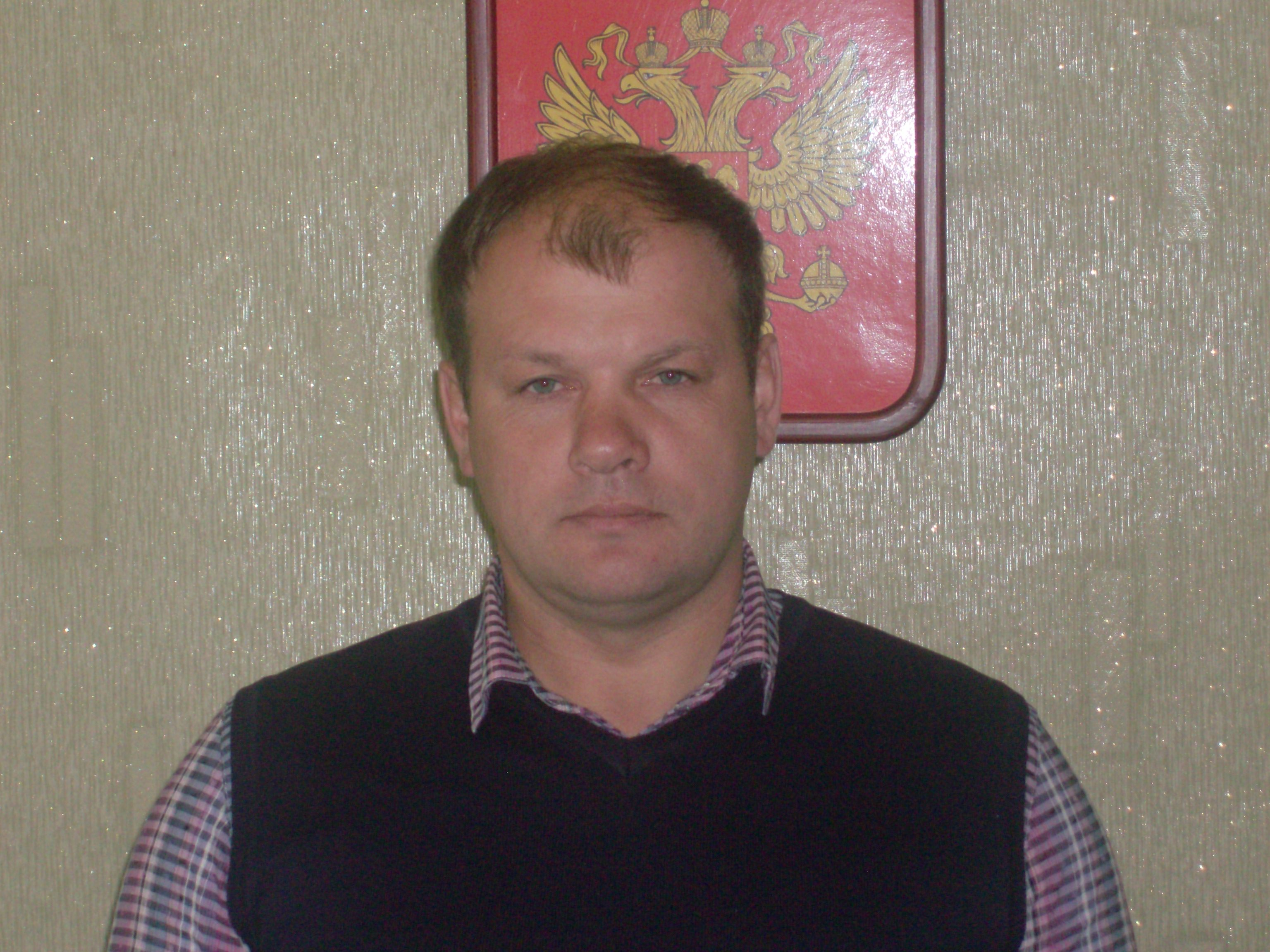 № телефона/факс:(8-38245) 35-1-49/(8-38245)  35-1-23 факсЭл.почта:   novosp@tomsk.gov.ruОфициальный сайт: http://novo-sp.ru/ Глава Новомариинского сельского поселения-№ телефона/факс:(8-38245) 35-1-49/(8-38245)  35-1-23 факсЭл.почта:   novosp@tomsk.gov.ruОфициальный сайт: http://novo-sp.ru/ Приёмная Главы  сельского поселенияРусских Юлия Васильевна8(38245) 35-1-23Управляющий деламиЧубенко Татьяна Петровна8(38245) 35-1-31Ведущий специалистПозняк Екатерина Анатольевна8(38245)35-1-23Специалист 1 категорииЮрьева Татьяна Валерьевна8(38245)35-1-31Специалист 2 категории№ п/пНаименование населенного пункта, входящего в состав МОРасстояние до центра МО1д. Туендат12 км.2д. Верх Куендат13 км.3с. Новомариинка18 км.4д. Калиновка25 км.5п. Орехово32 км.НаименованиеАдрес местонахождения имуществаКадастровый номер (при наличии)Площадь объектаКотельная,1969 г. (школа)д.Туендат у.Шамского 26/ 170:12:0200031:252145 кв.м145 кв.мКотельная (клуб)с.Новомариинка  Котельная,1974 г. (школа)с.Новомариинка 24 а70:12:0200020:22572.2 кв.м.72.2 кв.м.здание котельной д/сада 2002г.п.Орехово у.Ленина  7 а70:12:0200022:61536 кв.м.36 кв.м.Здание Дома культурыс.Новомариинка, ул.Центральная 4270:12:0200020:221658,5 кв.м658,5 кв.мПомещение ФАП д.Туендат ул.Шамского 26 а/1, этаж 1.70:12:0200031:37658,1 кв.м.58,1 кв.м.пом. 1007-1009 в нежилом здании гаража 1 этажс.Новомариинка ул.Центральная 47 пом.1007-1009188.3 кв.м188.3 кв.мпом.1010-1013 в нежилом здании гаража 1 этажс.Новомариинка ул.Центральная 47 пом.1010-1013195.6 кв.м195.6 кв.мангарный складот перекрестка автотрасы Новомариинка -Калиновка 260 м.658,9  кв.м658,9  кв.мскважина 1989 г.с.Новомариинка 60 г.( скважина)башня (скважина)п.Орехово ул.Трактовая 12 Абашня (скважина)п.Орехово ул.Ленина 2 вводозаборная сеть с колонками п.Орехово по улицам нас.пункта.6178 п.м.6178 п.м.водозаборная сеть с колонками д.Туендат пер.Кедровый, у.Новая,у.Шамского3912.90 п.м.3912.90 п.м.водозаборная сеть с колонкамид. Верх Куендат ул.Заречная1361.90 п.м.1361.90 п.м.водозаборная сеть с колонкамис.Новомариинка пер.Сосновый,у.Центральная2915.53 п.м.2915.53 п.м.водозаборная башня (скважина)д.Туендат ул.Шамского 34 ббашня (скважина)д.В-Куендатводопроводд.Туендат ул.Шамского 27( школа)45 м.45 м.Водоразборные колонки КВ -4 ( 7 шт.)с.Новомариинка Водоразборные колонки КВ -4 ( 8 шт.)с.Новомариинка Водоразборные колонки КВ -4 ( 5 шт.)с.Новомариинкаскважинап.Орехово, ул.Ленина 8скважина 60-т /2011с.Новомариинка 60 г.( скважина)Сооружение теплосетьп.Орехово ул.Ленина (от котельной по ул.Ленина 7а)601,88  п.м.601,88  п.м.Сооружение теплосетьд.Туендат ул.Шамского( от котельной по у.Шамского 26/1)318,64  п.м.318,64  п.м.Эл. Сеть уличного освещения 1990 г.д.КалиновкаЭл. Сеть уличного освещения 1990 г.с.НовомариинкаЭл. Сеть уличного освещения 1982 г.д.ТуендатЭл. Сеть уличного освещения .п.ОреховоЭл. Сеть уличного освещения 1982 г.д.Верх КуендатЭл.сети (  ЛЭП-   ВЛО.4 кВ)д.Туендат у.Шамского0,260 км.0,260 км.Улицы с.Новомариинка ( автодороги)6 км. / 36000 кв.м6 км. / 36000 кв.мУлицы д.Калиновка    ( автодороги)3 км. / 18000 кв.м.3 км. / 18000 кв.м.Улицы д.Туендат   ( автодороги)6 км. / 36000 кв.м6 км. / 36000 кв.мУлицы д.Верх Куендат ( автодороги)2 км. / 12000 кв.м. 2 км. / 12000 кв.м. Улицы п.Орехово (автодороги)18 км. / 108000 кв.м18 км. / 108000 кв.мжилой домс.Новомариинка пер.Сосновый 976.876.8 жилая квартирад.Туендат ул.Шамского 20 а-1.17.7.17.7 жилая квартирад.Туендат ул.Шамского 20 а-2.17.2.17.2жилая квартирад.Туендат ул.Шамского 20 а-3.17.2.17.2жилая квартирад.Туендат ул.Шамского 20 а-418.018.0жилая квартирад.Туендат ул.Шамского 20 а-5.18.2.18.2жилая квартирад.Туендат ул.Шамского 20 а-6..17.8.17.8жилая квартирас.Первомайское ул. Гончарова, д. 2/1, кв.170:12:0203002:142234кв.м.34кв.м.жилая квартирас.Первомайское ул. Гончарова, д. 2/1, кв.870:12:0203002:139334кв.м.34кв.м.жилая квартирас.Первомайское ул. Гончарова, д. 2/1, кв.1570:12:0203002:140034кв.м.34кв.м.Земельный участок для обслуж. здания котельнойд.Туендат у.Шамского 26/ 170:12:0200031:01901444,2  кв.м.1444,2  кв.м.земельный участок для обслуживания здания ДКс.Новомариинка, ул.Центральная 4270:12:0200020:63302 кв.м3302 кв.мземельный участок для обслуживания здания гаражас.Новомариинка ул.Центральная 47 а70:12:0200020:1671575 кв.м1575 кв.мземельный участок для ведения ЛПХд.Калиновка 370:12:0200009:244312 кв.м.4312 кв.м.земельный  участок для обслуживания котельнойп.Орехово ул.Ленина 7 а70:12:0200022:361170 кв.м.1170 кв.м.земельный  участок для обслуживания котельнойс.Новомариинка  24 а70:12:0200020:19795 кв.м.795 кв.м.земельный участок для обслуживания ангарного складаот перекрестка автотрасы Новомариинка -Калиновка 260 м.70:12:0200039:2701400 кв.м1400 кв.мДвижимое имуществоДвижимое имуществоДвижимое имуществоДвижимое имуществобензокоса СВ -34 -1шт.бензокоса СВ -34 -1шт.бензокоса СВ -34 -1шт.бензокоса СВ -34 -1шт.бензокоса АВ 42бензокоса АВ 42бензокоса АВ 42бензокоса АВ 42бензокоса АВ 42бензокоса АВ 42бензокоса АВ 42бензокоса АВ 42бензокоса АВ 42бензокоса АВ 42бензокоса АВ 42бензокоса АВ 42машинка шлифовальнаямашинка шлифовальнаямашинка шлифовальнаямашинка шлифовальнаякотел(кот.ДК с.Новомариинка 2001г.)котел(кот.ДК с.Новомариинка 2001г.)котел(кот.ДК с.Новомариинка 2001г.)котел(кот.ДК с.Новомариинка 2001г.)Насос К 20/30(котельная ДК) декабрь 2005Насос К 20/30(котельная ДК) декабрь 2005Насос К 20/30(котельная ДК) декабрь 2005Насос К 20/30(котельная ДК) декабрь 2005насос наружныйнасос наружныйнасос наружныйнасос наружныйнасос КМ 80-65-160насос КМ 80-65-160насос КМ 80-65-160насос КМ 80-65-160насос погружной TF- 60 (BMS)насос погружной TF- 60 (BMS)насос погружной TF- 60 (BMS)насос погружной TF- 60 (BMS)насос  КМ 80-65-160 (7.5*3000) ГМСнасос  КМ 80-65-160 (7.5*3000) ГМСнасос  КМ 80-65-160 (7.5*3000) ГМСнасос  КМ 80-65-160 (7.5*3000) ГМСЭВЦ 6-10-80 насос глубинный ( ливны насос)ЭВЦ 6-10-80 насос глубинный ( ливны насос)ЭВЦ 6-10-80 насос глубинный ( ливны насос)ЭВЦ 6-10-80 насос глубинный ( ливны насос)котел водогрейный ( кот.ДК ) 2004 г.котел водогрейный ( кот.ДК ) 2004 г.котел водогрейный ( кот.ДК ) 2004 г.котел водогрейный ( кот.ДК ) 2004 г.котел водогрейный ( кот.ДК ) 2004 г.котел водогрейный ( кот.ДК ) 2004 г.котел водогрейный ( кот.ДК ) 2004 г.котел водогрейный ( кот.ДК ) 2004 г.трактор МТЗ-82 колесный 1994г.трактор МТЗ-82 колесный 1994г.трактор МТЗ-82 колесный 1994г.трактор МТЗ-82 колесный 1994г.Трактор Экскаватор ЭО 2621 В-2 1985 г.Трактор Экскаватор ЭО 2621 В-2 1985 г.Трактор Экскаватор ЭО 2621 В-2 1985 г.Трактор Экскаватор ЭО 2621 В-2 1985 г.мусоровоз  КО-440-3 2007 г.мусоровоз  КО-440-3 2007 г.мусоровоз  КО-440-3 2007 г.мусоровоз  КО-440-3 2007 г.тракторная телегатракторная телегатракторная телегатракторная телегатракторная телегатракторная телегатракторная телегатракторная телегатокарный станоктокарный станоктокарный станоктокарный станоксварочный аппаратсварочный аппаратсварочный аппаратсварочный аппаратпила циркулярнаяпила циркулярнаяпила циркулярнаяпила циркулярнаятракторный плугтракторный плугтракторный плугтракторный плугнавесной ковшнавесной ковшнавесной ковшнавесной ковшнавеска для штабелевки лесанавеска для штабелевки лесанавеска для штабелевки лесанавеска для штабелевки лесасварочный аппаратсварочный аппаратсварочный аппаратсварочный аппаратассенизаторская бочкаассенизаторская бочкаассенизаторская бочкаассенизаторская бочкаассенизаторская бочкаассенизаторская бочкаассенизаторская бочкаассенизаторская бочкавагончик лесникавагончик лесникавагончик лесникавагончик лесникавагончик лесникавагончик лесникавагончик лесникавагончик лесникаПогрузчик фронтальный ПФ-1Погрузчик фронтальный ПФ-1Погрузчик фронтальный ПФ-1Погрузчик фронтальный ПФ-1ЛесозахватЛесозахватЛесозахватЛесозахватМотопомпа РТG 208 ST(600л/м) с комплек-миМотопомпа РТG 208 ST(600л/м) с комплек-миМотопомпа РТG 208 ST(600л/м) с комплек-миМотопомпа РТG 208 ST(600л/м) с комплек-миТравокосилка 325 RХТравокосилка 325 RХТравокосилка 325 RХТравокосилка 325 RХКР-2,1М, косилка роторнаяКР-2,1М, косилка роторнаяКР-2,1М, косилка роторнаяКР-2,1М, косилка роторнаяГВВ-6,0грабли-ворошилки валокообразов-лиГВВ-6,0грабли-ворошилки валокообразов-лиГВВ-6,0грабли-ворошилки валокообразов-лиГВВ-6,0грабли-ворошилки валокообразов-лиПрессподборщик ПР-Ф-145Прессподборщик ПР-Ф-145Прессподборщик ПР-Ф-145Прессподборщик ПР-Ф-145ГАЗ   2705 (2001 г.в.)ГАЗ   2705 (2001 г.в.)ГАЗ   2705 (2001 г.в.)ГАЗ   2705 (2001 г.в.)Трактор "Беларус" 82.1Трактор "Беларус" 82.1Трактор "Беларус" 82.1Трактор "Беларус" 82.1Пилорамма " Тайга-3 М"Пилорамма " Тайга-3 М"Пилорамма " Тайга-3 М"Пилорамма " Тайга-3 М"ВАЗ-2174, 2003 г.в.ВАЗ-2174, 2003 г.в.ВАЗ-2174, 2003 г.в.ВАЗ-2174, 2003 г.в.Автомобиль ГАЗ-32213-218 серебристыйАвтомобиль ГАЗ-32213-218 серебристыйАвтомобиль ГАЗ-32213-218 серебристыйАвтомобиль ГАЗ-32213-218 серебристыйАвтобус КАВЗ 397651 желтыйАвтобус КАВЗ 397651 желтыйАвтобус КАВЗ 397651 желтыйАвтобус КАВЗ 397651 желтыйавтобус ПАЗ -32050 R, 1998 г.в.автобус ПАЗ -32050 R, 1998 г.в.автобус ПАЗ -32050 R, 1998 г.в.автобус ПАЗ -32050 R, 1998 г.в.автомобиль LADA 210740автомобиль LADA 210740автомобиль LADA 210740автомобиль LADA 210740автомобиль легковой ЛАДА 217030 LADA PRIORA автомобиль легковой ЛАДА 217030 LADA PRIORA автомобиль легковой ЛАДА 217030 LADA PRIORA автомобиль легковой ЛАДА 217030 LADA PRIORA автобус ПАЗ 32053( 2006 г.выпуска)автобус ПАЗ 32053( 2006 г.выпуска)автобус ПАЗ 32053( 2006 г.выпуска)автобус ПАЗ 32053( 2006 г.выпуска)автомобиль  ВАЗ-21074 (2007 г.выпуска)автомобиль  ВАЗ-21074 (2007 г.выпуска)автомобиль  ВАЗ-21074 (2007 г.выпуска)автомобиль  ВАЗ-21074 (2007 г.выпуска)АРС-14(авторазливочная станция)АРС-14(авторазливочная станция)АРС-14(авторазливочная станция)АРС-14(авторазливочная станция)Показатель(по состоянию на 31 декабря отчетного года)Показатель(по состоянию на 31 декабря отчетного года)2014 год2015 год2016 годЧисленность постоянно проживающего населения МОЧисленность постоянно проживающего населения МО144314331413из их числа: дети до 7 лет126118124из их числа: дети от 7 до 18 лет149142185Численность экономически активного населения (рабочих, служащих)Численность экономически активного населения (рабочих, служащих)752731797Численность пенсионеровЧисленность пенсионеров287275282Численность родившихсяЧисленность родившихся251123Численность умершихЧисленность умерших211624Численность официально зарегистрированных безработныхЧисленность официально зарегистрированных безработных282115Миграционный прирост (+)Миграционный прирост (+)+29+36+30Миграционная убыль (-)Миграционная убыль (-)-19-46-41Наименование населенного пунктаЧисленность населения (прописано)Фактически проживает (чел.)Наименование населенного пунктаЧисленность населения (прописано)Фактически проживает (чел.)Наименование населенного пунктаЧисленность населения (прописано)Фактически проживает (чел.)123с.Новомариинка234171п. Орехово684607д. Туендат435343д. Верх-Куендат3524д. Калиновка2512ИТОГО14131157Наименование и адрес объектаСобственникПлощадькв.м.Материал (кирпич/дерево/…)Материал (кирпич/дерево/…)СостояниеСостояниеУЧРЕЖДЕНИЯ ОБРАЗОВАНИЯУЧРЕЖДЕНИЯ ОБРАЗОВАНИЯУЧРЕЖДЕНИЯ ОБРАЗОВАНИЯУЧРЕЖДЕНИЯ ОБРАЗОВАНИЯУЧРЕЖДЕНИЯ ОБРАЗОВАНИЯУЧРЕЖДЕНИЯ ОБРАЗОВАНИЯУЧРЕЖДЕНИЯ ОБРАЗОВАНИЯДошкольные образовательные учрежденияДошкольные образовательные учрежденияДошкольные образовательные учрежденияДошкольные образовательные учрежденияДошкольные образовательные учрежденияДошкольные образовательные учрежденияДошкольные образовательные учреждения Дошкольное образовательное учреждение «Солнышко», д. Туенадт, ул. Шамского, 27Муниципальный райондереводерево  хорошее  хорошееДошкольное образовательное учреждение, п. Орехово, ул. Ленина,2Муниципальный районкирпичкирпичудовлетворительноеудовлетворительноеДневные общеобразовательные школыДневные общеобразовательные школыДневные общеобразовательные школыДневные общеобразовательные школыДневные общеобразовательные школыДневные общеобразовательные школыДневные общеобразовательные школыОсновная общеобразовательная Туендатская школа, д. Туендат, ул. Шамского, 27МуниципальныйрайондереводеревохорошеехорошееОсновная общеобразовательная Ореховская  школа  п. Орехово, ул. Ленина, 2МуниципальныйрайонкирпичкирпичудовлетворительноеудовлетворительноеСредние специальные учебные заведения:УЧРЕЖДЕНИЯ ЗДРАВООХРАНЕНИЯ И СОЦИАЛЬНОЙ ЗАЩИТЫ НАСЕЛЕНИЯУЧРЕЖДЕНИЯ ЗДРАВООХРАНЕНИЯ И СОЦИАЛЬНОЙ ЗАЩИТЫ НАСЕЛЕНИЯУЧРЕЖДЕНИЯ ЗДРАВООХРАНЕНИЯ И СОЦИАЛЬНОЙ ЗАЩИТЫ НАСЕЛЕНИЯУЧРЕЖДЕНИЯ ЗДРАВООХРАНЕНИЯ И СОЦИАЛЬНОЙ ЗАЩИТЫ НАСЕЛЕНИЯУЧРЕЖДЕНИЯ ЗДРАВООХРАНЕНИЯ И СОЦИАЛЬНОЙ ЗАЩИТЫ НАСЕЛЕНИЯУЧРЕЖДЕНИЯ ЗДРАВООХРАНЕНИЯ И СОЦИАЛЬНОЙ ЗАЩИТЫ НАСЕЛЕНИЯУЧРЕЖДЕНИЯ ЗДРАВООХРАНЕНИЯ И СОЦИАЛЬНОЙ ЗАЩИТЫ НАСЕЛЕНИЯАптечный пунктп. Орехово, ул. Ленина,7МуниципальныйрайонкирпичкирпичудовлетворительноеудовлетворительноеФельдшерско-акушерские пункты  Фельдшерско-акушерские пункты  Фельдшерско-акушерские пункты  Фельдшерско-акушерские пункты  Фельдшерско-акушерские пункты  Фельдшерско-акушерские пункты  Фельдшерско-акушерские пункты  Туендатский ФАП,  д.Туендат, ул. Шамского,27 Новомариинский ФАП,   с. Новомариинка,                  ул. Центральная,42, Ореховский ФАП, п. Орехово, ул. Ленина,7  Муниципальный район  Муниципальный районМуниципальный райондеревокирпичкирпичдеревокирпичкирпичхорошее удовлетворительноеудовлетворительноехорошее удовлетворительноеудовлетворительноеДома-интернатыДома-интернатыДома-интернатыДома-интернатыДома-интернатыДома-интернатыДома-интернатыОГБУ «Дом-интернат для престарелых и инвалидов» п. Орехово, ул. Ленина, 8 Федеральный  стеновые панели стеновые панелиудовлетворительное удовлетворительное УЧРЕЖДЕНИЯ КУЛЬТУРЫУЧРЕЖДЕНИЯ КУЛЬТУРЫУЧРЕЖДЕНИЯ КУЛЬТУРЫУЧРЕЖДЕНИЯ КУЛЬТУРЫУЧРЕЖДЕНИЯ КУЛЬТУРЫУЧРЕЖДЕНИЯ КУЛЬТУРЫУЧРЕЖДЕНИЯ КУЛЬТУРЫБиблиотекиБиблиотекиБиблиотекиБиблиотекиБиблиотекиБиблиотекиБиблиотекиБиблиотека п. Орехово, ул. Ленина,7Библиотека с. Новомариинка,ул. Центральная,24Библиотека д. Туендат, ул. Шамского,26 Муниципальный районМуниципальный  районМуниципальный  район КирпичКирпич    Кирпич КирпичКирпич    Кирпич УдовлетворительноеУдовлетворительноеУдовлетворительноеДома культурыДома культурыДома культурыДома культурыДома культурыДома культурыДома культурыДом культурыд. Туендат, ул. Шамского, 26Дом культурып. Орехово,  ул. Ленина,9Дом культурыс. Новомариинка, ул. Центральная, д. 42Муниципальный районМуниципальный районМуниципальный районкирпичкирпичкирпичкирпичкирпичкирпичудовлетворительноеудовлетворительноеудовлетворительное№№ п/пНаименование населенного пунктапоселенияЖилой фондЖилой фондЖилой фондЖилой фондЖилой фондЖилой фондЖилой фондЖилой фонд№№ п/пНаименование населенного пунктапоселенияМуниципальныйМуниципальныйЧастныйЧастныйМногоквартирныйМногоквартирныйВсегоВсего№№ п/пНаименование населенного пунктапоселенияДомовПлощадь(кв.м.)ДомовПлощадь(кв.м.)ДомовПлощадь(кв.м.)ДомовПлощадь (кв.м.)1.с.Новомариинка170291085,49383351,06584506,552.д. Туендат2380662506,53383230,4710527903.п. Орехово006931811059159174127204.д. Верх Куендат0014566,520014566,525.д. Калиновка0012495,862161,714657,56Итого:34501907835,418315902,2337624188ПоказательНаименование населенного пункта МОГод ввода в эксплуата-циюКоличествоПротяженностьМощностьТеплосетьп. Орехово10,601 кмд. Туендат10,318кмКотельные (4 ед.)с.Новомариинка2 0,15Гкал/часд. Туендат10,30Гкал/часп. Орехово10,46Гкал/часМесто нахождения скважиныПаспортный номерГод буренияГлубинаскважины (м)Производительность скважиныПроизводительность скважиныМесто нахождения скважиныПаспортный номерГод буренияГлубинаскважины (м)Максимальная(м3 / в сутки)Фактический водозабор(м3 / в сутки)д. Туендат, ул. Шамского,34б№ 15/891982114172,863,0с. Новомариинка, ул. Центральная,60г№47/891989180151,217,9п. Орехово,ул. Трактовая, 12а№11/143199095172,879,7п. Орехово, ул. Ленина,2в№ ТМ-3171981180151,215,56В северо-восточном направлении по проселочной дороге на расстоянии 700 м от н.п. Верх Куендат№ 3-9219916760,969,86Наименование населенного пункта МОГод ввода в эксплуатациюКоличествоПротяженностьМощностьВодопроводная сеть (чугун) с.Новомариинка198212800,73-Водопроводная сеть (полиэтилен) с.Новомариинка19921114,8-Водопроводная сеть(чугун) д. Туендат198213791,22-Водопроводная сеть (полиэтилен)д. Туендат19821121,68-Водопроводная сеть     (полиэтилен, сталь) п. Орехово198216268-Водопроводная сеть (полиэтилен) д. Верх Куендат198611361,9-Итого:414458,11Протяженность дорог общего пользования на территории МО, кмЗначениеВсего77,756в том числе:-в федеральной собственности-в областной собственности47,881в муниципальной собственности поселения28,275в муниципальной собственности муниципального района1,6ведомственного подчинения-частные-Бесхозяйные, в стадии оформления в муниципальную собственность-Автобусное сообщение№ маршрута, пункт отправления – пункт прибытияЖелезнодорожное сообщение№ маршрута, пункт отправления – пункт прибытияАдминистративного центра МО с районным центромп. Орехово -                    с. Новомариинка -             с. Первомайское(понедельник, среда, пятница)--Наименование населенного пункта МООтделение почтовой связи (номер, адрес)п. Орехово636936,  п. Орехово,   ул. Ленина, д.7с. Новомариинка363935 с. Новомариинка, ул. Центральная, д.42Наименованиепредприятия,организации и организационно-правовая формаСобственникВидэкономическойдеятельностиОсновныевидыпродукции(дляпромышленности)ЧисленностьработающихООО «Чичкаюльский ЛПХ»Деревообрабатывающая промышленность311ООО «Чичкаюльский ЛПХ»Деревообрабатывающая промышленность311ООО «Чичкаюльский ЛПХ»Деревообрабатывающая промышленность311ООО «Чичкаюльский ЛПХ»Деревообрабатывающая промышленность311ООО «КХ                 «Куендат»Производство сельскохозяйственной продукцииООО «КФХ Кузнецов Е.В.»Кузнецов Е.В.Производство сельскохозяйственной продукции2 ООО «АФХ Луч»Чубенко А.К.Выращивание зерновых3ИП «Лапшина  О.А.»Лапшина О.А.Производство сельскохозяйственной продукции4ИП «Золотарев» Туендатская сувенирная мастерскаяЗолотарев А.В.Изготовление  сувениров15"ИП" Залеский А.С."Залевский А.С.Услуги по благоустройству1Магазины ТорговляИП «Чигажова Л.П.»Чигажова Л.П. Торговля6ИП «Биктимирова»Биктимирова Торговля4ИП «Коппалов»Коппалов Торговля1ИП « Шадрин»Шадрин Торговля2ИП «Драгунова» магазин «Жили-были» Драгунова Н.М.Торговля2ООО Торговый дом «Куендат»Толкачева Т.Я.Торговля2 2015 г.                  (кв. м. на 1000 жителей)2016 г.                  (кв. м. на 1000 жителей)250250Вид животныхКоличество, головКРСЛ.П.Х.231К.Ф.Х.279И.П.0Всего на 01.01.2017510На 01.01.2016523в т.ч. КОРОВЫЛ.П.Х.142К.Ф.Х.117И.П.0Всего на 01.01.2017259На 01.01.2016239СВИНЬИЛ.П.Х.174К.Ф.Х.0И.П.0Всего на 01.01.2017174На 01.01.2016218ОВЦЫ И КОЗЫЛ.П.Х.255К.Ф.Х.69И.П.0Всего на 01.01.2017324На 01.01.2016221ЛошадиЛ.П.Х21К.Ф.Х0И.П0Всего на 01.01.201721На 01.01.201621Пчелосемьи                        Л.П.Х45                       К.Ф.Х0                        И.П0Всего на 01.01.201745На 01.01.201639Птица всех видов                          ЛПХ946                          КФХ0                           ИП0Всего на 01.01.2017946На 01.01.2016977              ЛПХЛПХ532КФХ2ИП2Всего на 01.01.2017537На 01.01.2016531Наименование населенного пунктаНаличие легкового транспортаНаличие грузового транспортаНаличие тракторовНаличие навесного оборудованияс. Новомариинка463169п. Орехово912292д. Туендат5152811д. Верх-Куендат3011д. Калиновка3111ИТОГО148117524Показатель 2015 2015201620152016 ПоказательТыс. руб.Тыс. руб.Тыс. руб.Доля соответствующей статьи расходов (доходов) в общей сумме доходов (расходов) поселения, %Доля соответствующей статьи расходов (доходов) в общей сумме доходов (расходов) поселения, %Доходы бюджета  поселения всего,6024386,988551017,88 8551017,88 в том численалоговые и неналоговые доходы2764534,982947125,88 2947125,88 45,934,5 расходы бюджета  поселения всего,6028275,678473077,53 8473077,53 в том числеРасходы на содержание органов местного самоуправления поселения3924892,493797694,16 3797694,16 65,144,8 Наименование должности(без учета лиц, исполняющих обязанности по техническому обеспечению деятельности органов МСУ)Количество (по состоянию на 01.01.17 г.), ед.Возраст, летОпыт работы в органах МСУ, летОбразование (высшее/среднее, среднее специальное)Глава поселения1439 л. 0 м.среднееУправляющий делами     Ведущий специалист1132516 л. 6 м.  4 г. высшее высшееСпециалист  I категории1344г. 5 м. высшееСпециалист  II категории1301 г. 2 м.среднее профессион.Итого5Показатель 2015 2016Промышленное производство, тыс. рублей--Оборот розничной торговли, тыс. рублейВвод в действие жилых домов за счет всех источников финансирования, кв. м.139,0Балансовая прибыль организаций (без учёта доходов от переоценки акций), тыс. рублейСреднемесячная начисленная заработная плата одного работника, тыс. рублейВиды доходовПланФактОтклонение(+,-)% выполненияВсего8763592,00 8551017,88 -212574,12               97,6